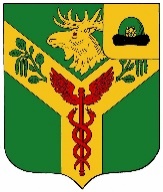 АДМИНИСТРАЦИЯМУНИЦИПАЛЬНОГО ОБРАЗОВАНИЯ-ОЛЬХОВСКОЕ СЕЛЬСКОЕ ПОСЕЛЕНИЕУХОЛОВСКОГО МУНИЦИПАЛЬНОГО РАЙОНА  РЯЗАНСКОЙ ОБЛАСТИП О С Т А Н О В Л Е Н И Е От  01 апреля  2019г.                                                                             № 5                            О  проведении месячника  по   благоустройству  иулучшению санитарного состояния населенных пунктов Ольховского сельского поселения Ухоловского муниципального района Рязанской областиВ целях повышения уровня внешнего благоустройства, улучшения санитарного состояния населенных пунктов  Ольховского сельского поселения, руководствуясь   ст. 32  Устава муниципального образования-  Ольховское сельское поселение  Ухоловского муниципального района Рязанской области                                      П О С Т А Н О В Л Я Е Т :  1. Объявить с 01  апреля   по  30 апреля  2019 года месячник по благоустройству и улучшению санитарного состояния   населенных пунктов Ольховского  сельского  поселения . 19, 26  апреля    провести общие субботники  с привлечением населения, предприятий, организаций, учреждений и учебных заведений.2. Руководителям предприятий и организаций всех форм собственности привести в надлежащее состояние   фасады зданий, сооружений, ограждения,  земельные участки  в своих границах и прилегающих к ним территориям. Оказать помощь населению в предоставлении транспорта для вывоза мусора.В течение года каждую пятницу недели считать санитарным днем по уборке территории. 2. Жителям  Ольховского сельского поселения  привести в надлежащий    санитарный порядок домовладения и  земельные участки в пределах землеотвода  и прилегающие к ним территории,  отремонтировать изгороди, вырубить поросль деревьев.    Принять активное участие в наведении  порядка на сельских кладбищах.4.Комиссии по благоустройству осуществить подворный обход населения с вручением требований к собственнику домовладения в вопросах соблюдения «Правил  благоустройства территории  муниципального образования - Ольховское сельское поселение Ухоловского муниципального района Рязанской области», проводить рейдовые проверки с целью выполнения требований, материалы проверок направлять главе администрации  сельского поселения. 5. Итоги месячника подвести  05 мая 2019г. 6.Контроль за выполнением настоящего постановления оставляю за собой.    Глава  администрации муниципального образования-    Ольховское  сельского поселения  Ухоловского   муниципального района Рязанской области                         С.И. КалякинаРазослать:  дело, прокуратура, руководителям учреждений  и организаций.  